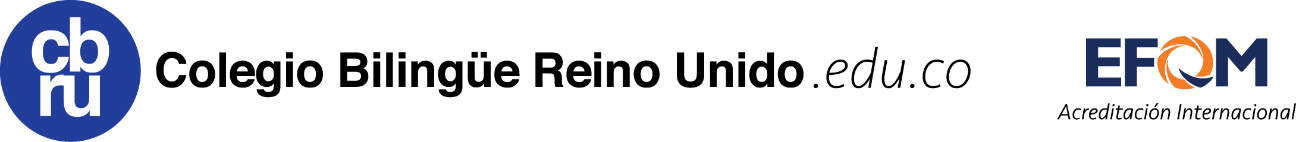 CRONOGRAMA DE ACTIVIDADES FINAL DE AÑO 2016       Octubre *Comision de Evaluacion           Octubre *Comisión de Evaluación*Recepción acciones de apoyo           Octubre *Simulacro Prevención en Desastres*Citación a corte Padres de Familia            Octubre Inscripción estudiantes prueba internacional           Octubre *Entrega de artículos  periódico a MireyaPremiación Semana BritánicaInscripción I H            Octubre Celebración día del niño Envió periódico a Sebastián       NoviembreEntrega de examenes a Coordinación Aademica       Noviembre Entrega de examenes a Coordinación Aademica       Noviembre Envio de examenes para multicopiar        Noviembre        Noviembre                  FESTIVO       Noviembre Sustentación tesis Once Apertura de logros VPS       Noviembre Sustentación tesis Once       Noviembre Inicio de exámenes Matemáticas y FísicaSustentación novenoToma de fotos individuales 9° y 11° T y 5°       Noviembre Exámenes  Español e Ingles Sustentación noveno       Noviembre               FESTIVO       Noviembre Exámenes Sociales y filosofía Envió pre matriculas VPSEnsayo de entrega de banderas       NoviembreExámenes biología y químicaFeria empresarial       Noviembre Examen de etica Comité de Evaluacion y Promocion Apertura VPS notas        Noviembre Envio citacion a padres areas pendientes o perdida de añoEntrega de banderas Despedida de grado Quinto       Noviembre Desayuno padres grado OnceJornada de refuerzo y nivelación        Noviembre Jornada de refuerzo y nivelación       Noviembre Jornada de refuerzo y nivelación        Noviembre Jornada de refuerzo y nivelación       Noviembre Atencion padres perdida de area o perdida de año Despedida de onceCierre  VPS notas       Noviembre Ensayo de gradosEvaluación institucional       Noviembre Evaluación institucional       Noviembre Evaluación institucionalEntrega de salones y documentos Entrega boletines de VPS        Diciembre GRADOS       Diciembre        Diciembre CLAUSURA       Diciembre Protocolización matriculas Primaria         Diciembre Protocolización matriculas Primaria         Diciembre        Diciembre Protocolización matriculas Bachillerato Protocolización matriculas Bachillerato Protocolización extraordinaria Protocolización extraordinaria 